SOCIETE DE PATRIMOINE FERROVIAIREDU MALI (SOPAFER-MALI SA)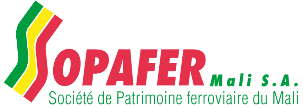 DIRECTION GENERALE============Avis d’Appel d’Offres (AAO)	Date :		AAOR N° : 001/SOPAFER-MALI SAObjet : Fourniture de matériels roulants composés de : un (01) Véhicule 4x4 Station Wagon 8 cylindres diesel,  un (01) Véhicule 4x4 Station Wagon 4 cylindres diesel, (01) Véhicule léger en essence et quatre (04) motos livrées avec anti vol et casque pour chaque moto au compte de la Société de Patrimoine Ferroviaire du Mali (SOPAFER-Mali S.A) en lot unique.Messieurs, Mesdames,La Société de Patrimoine Ferroviaire du Mali (SOPAFER-Mali S.A.) dispose des fonds afin de financer la fourniture de matériels roulants composés de : un (01) Véhicule 4x4 Station Wagon 8 cylindres diesel,  un (01) Véhicule 4x4 Station Wagon 4 cylindres diesel, (01) Véhicule léger en essence et quatre (04) motos livrées avec anti vol et casque pour chaque moto au compte de la Société de Patrimoine Ferroviaire du Mali (SOPAFER-Mali S.A.) en lot unique, et à l’intention d’utiliser une partie de ces fonds pour effectuer des paiements au titre dudit Marché.La Société de Patrimoine Ferroviaire du Mali (SOPAFER-Mali S.A.) sollicite des offres fermées de la part de candidats éligibles et répondant aux qualifications requises pour la livraison de la fourniture concernée dans un délai maximum de soixante (60) jours. La passation du Marché sera conduite par Appel d’offres ouvert tel que défini dans le Code des Marchés publics à l’article 50 et ouvert à tous les candidats éligibles.Les candidats intéressés peuvent consulter gratuitement le dossier d’Appel d’offres complet ou le retirer à titre onéreux contre paiement d’une somme non remboursable de cent mille (100 000) F CFA à l’adresse mentionnée ci-après : au siège de la Société de Patrimoine Ferroviaire du Mali (SOPAFER-Mali SA) sise au 310 Rue de la Roseraie, Centre commercial Bamako, Directeur Administratif et Financier, email : behbaya@gmail.com, Tel : 65 98 00 49/79 30 36 98. La méthode de paiement sera au comptant. Le Dossier d’Appel d’offres sera adressé par courrier physique. Les offres devront être soumises à l’adresse ci-après : au siège de la Société de Patrimoine ferroviaire du Mali (SOPAFER-Mali SA) sise au 310 Rue de la Roseraie, Centre commercial Bamako, Directeur Administratif et Financier, email : behbaya@gmail.com, Tel : 65 98 00 49/79 30 36 98 au plus tard le……………………… à 10 heures TU en un (1) original et deux (02) copies. Les offres remises en retard ne seront pas acceptées. Les offres seront ouvertes en présence des représentants des Soumissionnaires présents à l’adresse ci-après : Salle de Réunion de la Société de Patrimoine Ferroviaire du Mali (SOPAFER-Mali S.A.) sise au siège de la Société de Patrimoine ferroviaire du Mali (SOPAFER-Mali SA) sise au 310 Rue de la Roseraie, Centre commercial Bamako à 10 h 30 min TU. Les offres doivent comprendre une garantie de soumission bancaire, d’un montant de trois millions cinq cent mille (3 500 000) F CFA conformément aux dispositions de l’article 69 du Code des marchés publics).Les Soumissionnaires resteront engagés par leur offre pendant une période de quatre-vingt-dix (90) jours à compter de la date limite du dépôt des offres comme spécifié au point 19.1 des IC et au DPAO.	 Les offres seront ouvertes en présence des représentants des soumissionnaires qui souhaitent assister à l’ouverture des plis le……………………………….à 10 h 30 min à l’adresse suivante : salle de réunion de la Société de Patrimoine Ferroviaire du Mali (SOPAFER-Mali SA) sise au 310 Rue de la Roseraie, Centre commercial Bamako, Directeur Général email : ibramaiga@gmail.com, Tel : 62 78 62 62/76 10 63 45, Directeur Général Adjoint email : insblo@hotmail.com Tel : 66 73 10 91/66 75 51 17, Directeur Administratif et Financier, email : behbaya@gmail.com, Tel : 65 98 00 49/79 30 36 98.	Veuillez agréer, Madame/Monsieur, l’assurance de ma considération distinguée.Bamako, le       Le Directeur,Ibrahim MAIGA            Médaillé du Mérite National